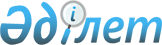 О национальном операторе в области телерадиовещанияПостановление Правительства Республики Казахстан от 11 июня 2012 года № 777.
      В соответствии с подпунктом 13) статьи 6 Закона Республики Казахстан от 18 января 2012 года "О телерадиовещании" Правительство Республики Казахстан ПОСТАНОВЛЯЕТ:
      1. Определить национальным оператором в области телерадиовещания акционерное общество "Казтелерадио".
      2. Национальный оператор в области телерадиовещания осуществляет виды деятельности, предусмотренные пунктом 2 статьи 25 Закона Республики Казахстан от 18 января 2012 года "О телерадиовещании".
      Сноска. Пункт 2 в редакции постановления Правительства РК от 29.08.2019 № 639 (вводится в действие после дня его первого официального опубликования).


      3. Настоящее постановление вводится в действие по истечении десяти календарных дней после официального опубликования.
					© 2012. РГП на ПХВ «Институт законодательства и правовой информации Республики Казахстан» Министерства юстиции Республики Казахстан
				
      Премьер-Министр
Республики Казахстан

К. Масимов
